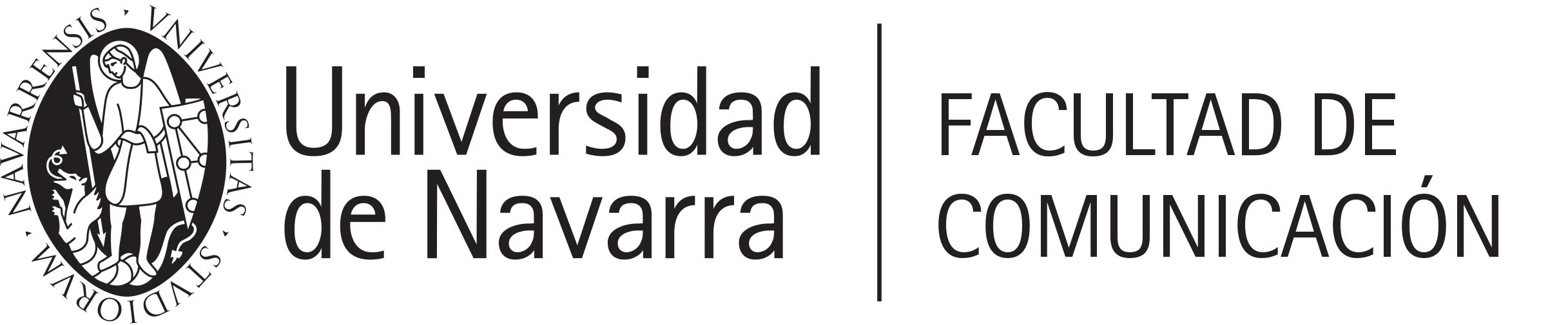 SOLICITUD DE PLAZA DE INTERCAMBIO PARA EL CURSO 2020-2021VISTO BUENO DEL ASESOR O DE OTRO PROFESOR DE LA FACULTAD
Se puede enviar impreso por correo interno a Amaia San Miguel, en Secretaría de la Facultad de Comunicación, o en formato PDF por e-mail al Servicio de Relaciones Internacionales de la Facultad (intercambiofcom@unav.es).No se puede enviar a través del alumno candidato, porque se debe preservar la confidencialidad.La fecha límite de recepción de las solicitudes de los estudiantes, y de esta carta,
es el viernes 24 de enero de 2020 a las 12:00 del mediodía.	El/la estudiante .........................................................................................................................................................
me ha comunicado su intención de solicitar plaza de intercambio de la Facultad de Comunicación para el curso académico 2020-2021. Mediante esta carta certifico mi conocimiento de tal hecho y comunico a la Facultad la siguiente referencia.Nombre y apellidos del profesor: .............................................................................................................................Observaciones del profesor:Por favor, valore la idoneidad de la candidatura del alumno para obtener una plaza de intercambio. Basta con uno o dos párrafos. Muchas gracias.Fecha: ................... / ................... / ................... Firma del profesor: 